ALUNO:Nº USP:		MESTRADO	DOUTORADOPROGRAMA DE PÓS-GRADUAÇÃO:ORIENTADOR:SEMESTRE: 2º 		 ANO: 2021DISCIPLINA:(código e nome da disciplina junto a qual foi desenvolvido o estágio)DEPARTAMENTO:		UNIDADE: FAUSUPERVISOR:1. ATIVIDADES DESENVOLVIDAS: (770 caracteres)2. AVALIAÇÃO SOBRE O DESENVOLVIMENTO DO PLANO: (462 caracteres)3. SUGESTÕES PARA O PROGRAMA DE APERFEIÇOAMENTO DE ENSINO (PAE): (385 caracteres) DATA:Assinatura do aluno (JPG)INFORMAÇÕES:ESTÁGIO: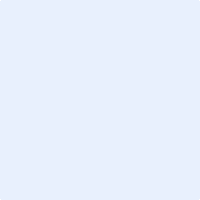 